Collaborative ApprenticeshipsThe Collaborative Apprenticeships project aims to increase the quantity and quality of apprenticeships across the Leeds City Region.It is part-funded by the European Social Fund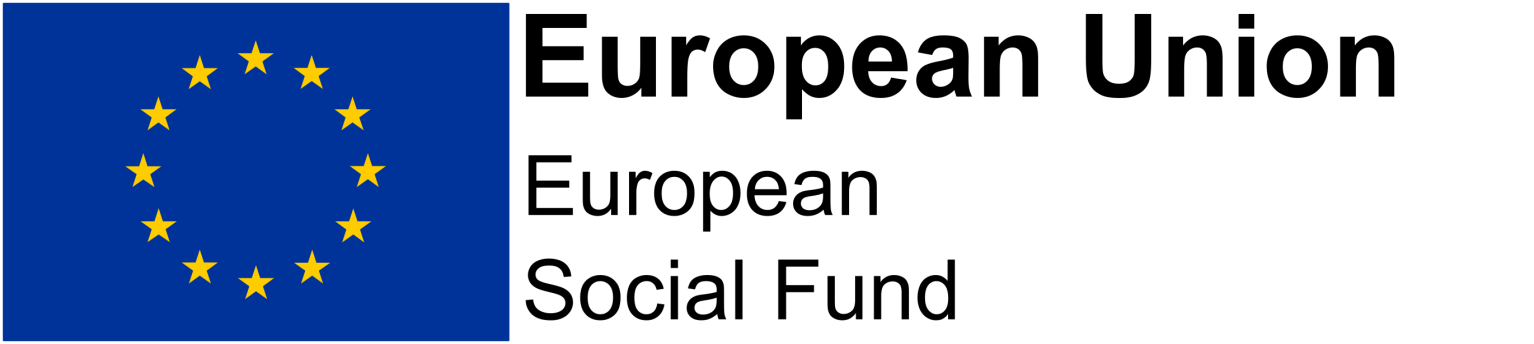 Collaborative ApprenticeshipsThe Collaborative Apprenticeships project aims to increase the quantity and quality of apprenticeships across the Leeds City Region.It is part-funded by the European Social Fund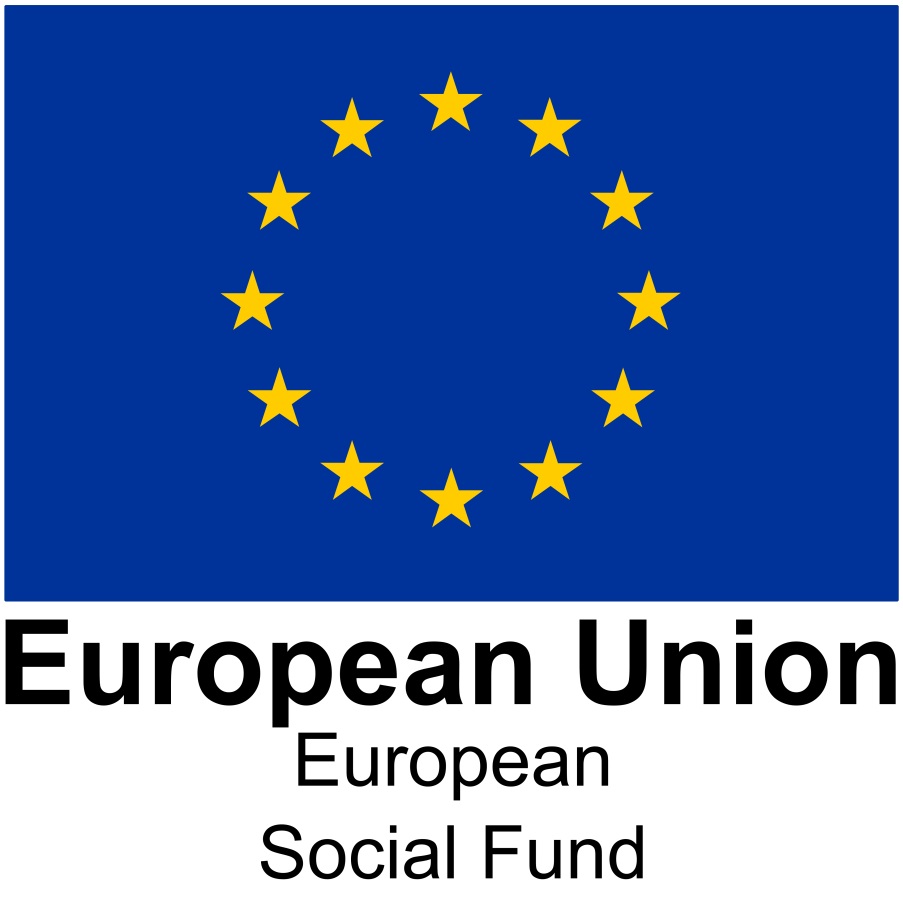 